Geometrický plán č. 5513-76/2018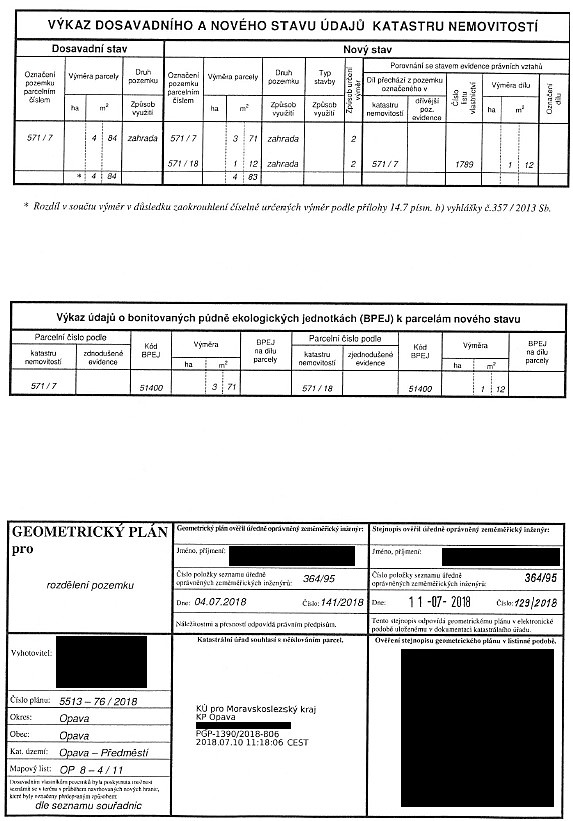 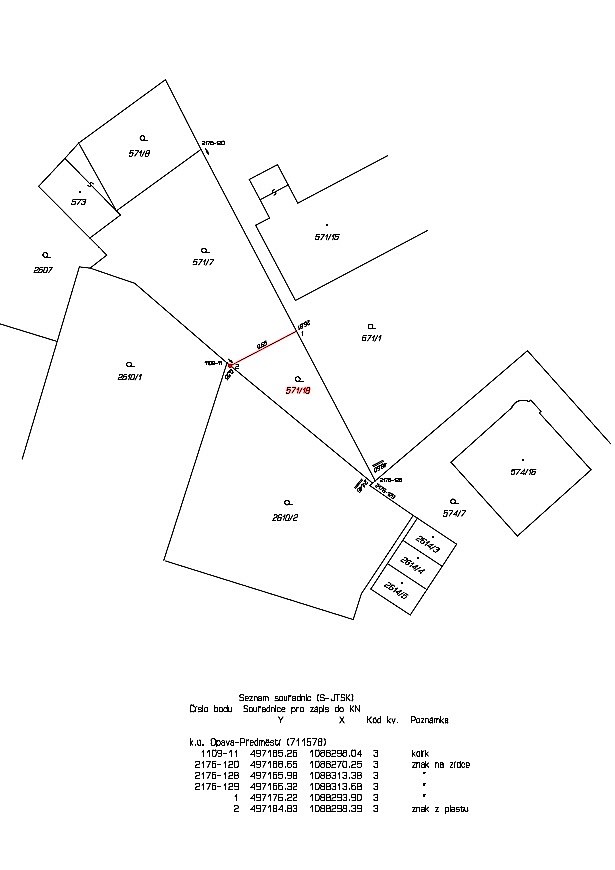 